.REPEATH 2 0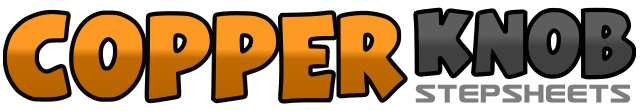 .......Compte:32Mur:2Niveau:Intermediate.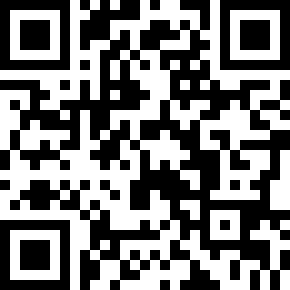 Chorégraphe:Sheri BarnicoatSheri BarnicoatSheri BarnicoatSheri BarnicoatSheri Barnicoat.Musique:To Brazil! - VengaboysTo Brazil! - VengaboysTo Brazil! - VengaboysTo Brazil! - VengaboysTo Brazil! - Vengaboys........1-2Rock right foot to right side, rock left onto left in place3-4Rock right foot to right side making ½ turn to left, rock left onto left in place5&6Cross right behind left, step left to left side, step right in place&7-8Step back on right foot, touch left heel forward and hold for one beat&1Step left foot back in place, cross right over left&2Step left foot to left side, cross right behind left&3-4Step left foot to left side, scuff right foot across left foot and scuff back again&5Step right foot to right side, cross left over right&6Step right foot to right side, cross left behind right&7-8Step right foot to right side, scuff left foot across right foot and scuff back again1-2Step left foot to left side and shimmy shoulders3-4Cross right foot behind left and unwind ½ turn to right5Touch left heel forward6Touch left toe back7-8Rock left foot to left side, rock right onto right in place1&2Step forward on left, close right foot beside left, step forward on left3&4Step forward on right, close left foot beside right, step forward on right5-6Step left foot forward, pivot ½ turn right7-8Step left foot forward, hitch right